THE TENORS: BEST OF OUR LIVESPremieres on PBS Stations Beginning November 27Join the Multi-Platinum Group for a Concert at the World-Renowned Myron’s at the Smith Center in Las VegasFilmed in October 2021 at the world-renowned Myron’s at the Smith Center in Las Vegas, THE TENORS: BEST OF OUR LIVES is the multi-platinum group’s fifth public television special. It features classic songs that have transformed this amazing trio into international stars, as well as a few of their newest originals, including the eponymous “Best of Our Lives.” THE TENORS: BEST OF OUR LIVES is part of special programming premiering on PBS stations beginning Saturday, November 27, 2021 (check local listings). Performing in an intimate atmosphere, The Tenors give their growing PBS audience an exclusive tour of the music and stories that have influenced them, from Broadway to the Beatles, from sacred favorites to secular hits. Designed to feel like a personal evening with special friends, this new program features a set of songs drawn from fan favorites like “Vinceremo,” “Never Walk Alone,” “Lean on Me,” “Written in Stone,” “Impossible Dream” and a Las Vegas medley (“It’s Not Unusual,” “Sway,” “Mambo Italiano,” “Caruso,” “Can’t Take My Eyes Off Of You”) and more. A Legends medley pays tribute to Elton John, Billy Joel, the Eagles and Queen.PBS special programming invites viewers to experience the worlds of science, history, nature and public affairs; hear diverse viewpoints; and take front-row seats to world-class drama and performances. Viewer contributions are an important source of funding, making PBS programs possible. PBS and public television stations offer all Americans from every walk of life the opportunity to explore new ideas and new worlds through television and online content.Underwriters: Public Television Viewers and PBSProduction Company: BouncePBS   –CONTACT:  Cara White, CaraMar, Inc., cara.white@mac.comFor images and additional up-to-date information on this and other PBS programs, visit PBS PressRoom at pbs.org/pressroom.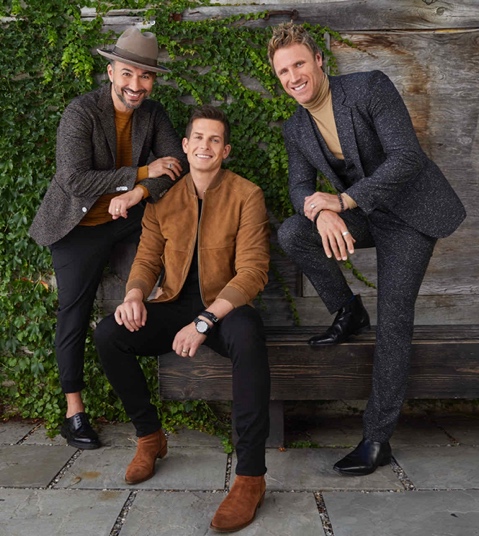 Credit: Paul Wright